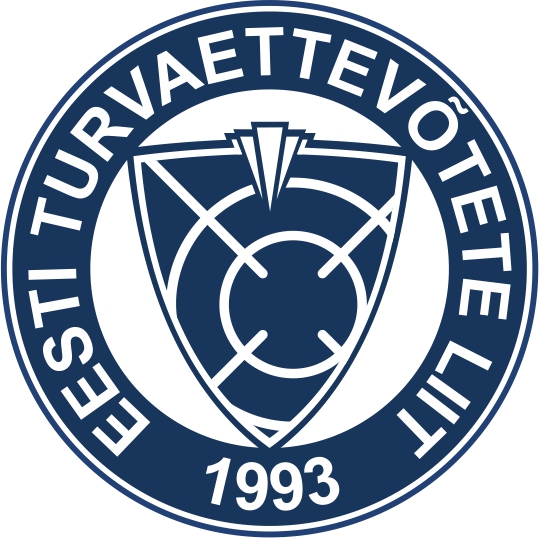 KINNITATUD 	Turvateenistuse kutseala kutsekomisjoni 22.09.2020 otsusega Kehtivuse algus 01.01.2021TURVAJUHT, TASE 5HINDAMISSTANDARDSisukord:Üldine teaveHindamiskriteeriumidHindamismeetodid ja nende kirjeldusHindamise korraldamise protseduuridJuhised ja vormid hindajaleLisadÜldine teaveKäesolev hindamisstandard on koostatud Turvajuht, tase 5 kutseeksami läbiviimise korraldamiseks, eesmärgiga võimaldada Turvajuht, tase 5 kutse esmataotlemist ja taastõendamist vastavalt Turvajuht, tase 5 kutsestandardis kirjeldatud kompetentsusnõuetele. HindamiskriteeriumidHindamismeetodid ja nende kirjeldusTeadmiste kontrollimise meetodid Turvajuht, tase 5 kutse esmakordsel taotlemisel on:Kirjalik ülesanne – kutse taotleja koostab ja esitab enne testi täitmisele asumist hindamisgrupile turvaplaani.Teadmiste kontrolli test (valikvastustega küsimustik) – kutsetaotleja sooritab testi vastavalt etteantud juhistele.Vestlus - hindajate poolt ette antud ettevalmistusaja järel kutsetaotleja:teostab juhtumianalüüsi vastavalt eksamipiletis toodule;täpsustab tema poolt koostatud turvaplaani sisu.Teadmiste kontrollimise meetodid Turvajuht, tase 5 kutse taastõendamisel on:Teadmiste kontrolli test (valikvastustega küsimustik) – kutsetaotleja sooritab testi vastavalt etteantud juhistele.Vestlus - hindajate poolt ette antud ettevalmistusaja järel kutse taastõendaja:teostab juhtumianalüüsi vastavalt eksamipiletis toodule (võib sisaldada näitliku valveobjekti üldise turvaplaani suulist esitamist);Hindamise korraldus Kutse Turvajuht, tase 5 esmataotleja ja taastõendaja kompetentsust hindab kutsekomisjoni poolt moodustatud tööandjate, spetsialistide ja koolitajate esindajatest koosnev vähemalt kolmeliikmeline hindamiskomisjoni hindamisgrupp. Kutsehindamise teadmiste kontrolli testi sooritamise kontrollib üks hindamisgrupi liige. Kutsehindamise võib jätta korraldamata, kui välja kuulutatud kutsehindamisele on laekunud vähem kui 5 (viis) taotlust. Taotleja kompetentsuse hindamine viiakse läbi kutse andja poolt kinnitatud toimumiskohas ja kutseandja kodulehel toodud kuupäevadel.Kutsehindamine esmakordsel taotlemisel viiakse üldjuhul läbi vahetult peale Turvajuhi põhiõppe läbimist, kuid mitte hiljem kui ühe aasta jooksul põhiõppe läbimisest. Turvajuht, tase 5 kutse taotlemisel tuleb kutsetaotlejal tõendada Turvajuht, tase 5 kutsestandardis toodud kohustuslikud kompetentsid B.2.1 – B.2.11 ning läbiv kompetents B.2.16. Lisaks on kutsetaotlejal võimalik tõendada kutsestandardis  toodud valitavaid kompetentse B.2.12 – B.2.15.Kui kutsetaotleja, kes omab eelnevalt Turvajuht, tase 5 kehtivat kutsekvalifikatsiooni ja taotleb vähemalt ühte valitavatest kompetentsidest, siis sooritab ta kutsehindamise ainult vastavalt käesoleva hindamisstandardis valitava kompetentsi hindamine alajaotuses toodud juhisele.Hindamise esimeses osas vastab taotleja või taastõendaja teadmiste kontrolli testi küsimustele (valikvastustega küsimustik), ülesande sooritamisega tõendab taotleja või taastõendaja järgmisi kohustuslikke kompetentse:Töökoha/tööpiirkonna ettevalmistamine Valveobjekti (isiku, vara või korra) valvamine ja kaitsmine Isiku ajutine vabaduse piiramine Füüsilise jõu, erivahendite ja relvade kasutamine Ohu- ja eriolukordade ennetamine ja tegutsemine nendes Valvealase informatsiooni käitlemine Tehniliste süsteemide kasutamine Läbipääsurežiimide tagamineRaha ja väärtpaberite saatmineJuhtimine ja juhendamineTurvakonsultatsioonKohustuslike kompetentside kirjalik test sisaldab 70 valikvastuse variantidega küsimust. Teadmiste kontrolli testi sooritamiseks on aega kuni 110 minutit.Igale küsimusele on antud kolm vastusevarianti, millest ainuõige on alati üks vastusevariant. Õige vastusevariandi valikul tuleb lähtuda kehtivatest õigusaktidest, õppematerjalidest ja vastusevariandi täiuslikkusest. Turvajuht, tase 5 kutsestandardis on 11 kohustuslikku kompetentsi, millest teadmiste kontrolli testi positiivseks sooritamiseks peab olema tõendatud kõik 11 kompetentsi.Iga kohustusliku kompetentsi tõendamiseks tuleb vastata õigesti vähemalt 60% konkreetse kompetentsi kohta esitatud küsimustest (vt allolev tabel).Teadmiste kontrolli test mittesooritamisel loetakse kutse taotlemine ebaõnnestunuks ilma suulise vestluseta ja kutse taotleja peab registreeruma uuesti eksamile.Teadmiste kontrolli test positiivsel sooritamisel lubatakse kutsetaotleja eksami teisele osale ehk suulisele vestlusele. Enne kutseeksami teist osa tutvub hindamisgrupp kutsetaotleja teadmiste kontrolli test tulemustega ja kutse taotlemiseks esitatud turvaplaaniga ning valmistab nende põhjal ette vestluse. Vestlus toimub peale teadmiste kontrolli test positiivset sooritamist samal päeval.Hindamise teises osas tõendab taotleja või taastõendaja eksamipiletist tuleneva juhtumianalüüsi käigus kohustuslike kompetentside koosmõju turvatöötajate juhtimise ja juhendamise seisukohast.Turvajuht, tase 5 kutse esmakordsel taotlemisel toimub vestlusel täiendavalt kirjalikult esitatud turvaplaani ülevaatamine koos selgitava vestlusega - vt. Turvaplaani koostamise juhist ETEL kodulehel „Soovitused Turvajuht, tase 5 kutsekvalifikatsiooni hindamisel koostatava valveobjekti turvaplaanile“ Vestluse aeg ühe kutsetaotleja kohta on kuni 45 minutit.Kutsetaotlejal on võimalik alates 2019 aastast täiendavalt tõendada Turvajuht, tase 5 kutsestandardis toodud valitavaid kompetentse. Kutse andja poolt eraldi välja kuulutatud hindamiste positiivse läbimisega on esmataotlejal või taastõendajal võimalik kinnitada oma pädevused spetsialiseerumisel järgmistele valitavatele kompetentsidele:InkassatsioonIsikukaitseIT-vahendite kasutamine turvatöösTurvatöötajate esmaõppe ja täienduskoolituse ettevalmistamine ning läbiviimineValitava(te) kompetentsi(de) tõendamiseks sooritab kutse taotleja või taastõendaja täiendava teadmiste kontrolli testi ja läbib eksamipileti alusel vestluse valitud kompetentsi(de) kohta. Hindamisgrupp võib esitada eksamineeritavale lahendamiseks valitava kompetentsi taotlemisega seotud kaasuse. Teadmiste kontrolli test sisaldab ühe valitava kompetentsi kohta 10 valikvastuse variantidega küsimust ja testi sooritamiseks on aega kuni 15 minutit ühe valitava kompetentsi kohta. Test loetakse sooritatuks (positiivseks) kui õigesti on vastatud vähemalt 80 % valitud kompetentsi küsimustest. Täiendava vestluse aeg ühe valitava kompetentsi kohta on kuni 15 minutit.Kirjaliku eksamiosa positiivne tulemus on eelduseks hindamise suulisele eksamiosale pääsemiseks. Hindamisgrupi esimees teatab taotlejale/taastõendajale teadmiste kontrolli testi tulemuse vahetult peale testi sooritamisest ja informeerib  suulise eksamiosa sooritamise ajast.Läbivaid kompetentse hinnatakse teiste kutsestandardis toodud kompetentside hindamise käigus.Kutsekvalifikatsiooni mittesaamise korral sooritab taotleja/taastõendaja korduseksami täies mahus. Otsuse kutse andmise või mitte andmise kohta  teeb kutsekomisjon hindamisgrupi poolt esitatud kutsehindamise protokollis toodud kutse andmise või kutse mitteandmise ettepanekule.Juhised ja vormid hindajaleEnne hindamist tutvuge:Turvajuht, tase 5 kutsestandardiga,Isiku kompetentsuse hindaja, tase 5 kutsestandardiga,kompetentsipõhise hindamise mõistete ja põhimõtetega,kutse andmise korraga,hindamise üldise informatsiooniga,hindamiskriteeriumidega,hindamismeetoditega,hindamisülesannetega,hindamise korraldusega,hindamisel kasutatavate vormidega.Hindamise ajal:jälgige igat taotlejat hindamisprotsessis personaalselttäitke iga taotleja kohta personaalne hindamisvorm,esitage vajadusel küsimusi hindamiskriteeriumide täitmise osas,hinnake iga hindamiskriteeriumi järgi,vormistage hindamistulemus iga hindamiskriteeriumi kohta.Hindamise järel:andke taotlejale konstruktiivset tagasisidet,vormistage hindamistulemus,edastage oma ettepanek kutse andmise kohta kutsekomisjonileLisadLisa 1 - Kutsestandardi Turvajuht, tase 5 lisas 1 kasutatavad terminid Lisa 2 - Kutsestandardi Turvajuht, tase 5 lisas 2 kasutatavad DigioskusedLisa 3 - Turvajuht, tase 5 kutse taotleja kompetentsuse hindamisvormLisa 4 - Isiku kompetentsuse hindaja, tase 5 kutsestandardiga   Lisa 5 - Soovitused Turvajuht, tase 5 kutsekvalifikatsiooni hindamisel koostatava valveobjekti turvaplaanile Lisa 3TURVAJUHT, tase 5 kutse taotleja kompetentsuse hindamisvormKutse taotleja ees-ja perekonnanimi:   ___________________________Teadmiste kontrolli test variant ____			Kuupäev: ____ / ____ /___________.aTurvajust, tase 5 kutsehindamise teadmiste kontrolli testi tulemus Teadmiste kontrolli testiga on kohustuslikud kompetentsid 		        TÕENDATUD								  		        MITTE TÕENDATUD  Teadmiste kontrolli testiga on valitav(ad) kompetents(id) __________	        TÕENDATUD								  		        MITTE TÕENDATUD  Testi sooritaja allkiri: ___________________	    Testi kontrollija allkiri: _____________________Turvajuht, tase 5 kutsehindamise vestluse tulemus Hinnatakse vestluse käigus kohustuslike ja läbivate kompetentside koosmõju ning juhtumianalüüsi lahendamist turvatöötajate juhtimise ja juhendamise seisukohast vastavalt piletile nr ____Vestlusega on kohustuslikud kompetentsid 				        TÕENDATUD								  		        MITTE TÕENDATUD  Vestlusega on valitav(ad) kompetents(id) __________			        TÕENDATUD								  		        MITTE TÕENDATUD  Turvajuht, tase 5 kutsehindamise kirjaliku harjutuse tulemus Hinnatakse kirjalikult esitatud turvaplaani vestlusel ülevaatamise käigus kohustuslike ja läbivate kompetentside koosmõju turvaplaani koostamise seisukohast. Turvajuht, tase 5 kutse taotleja turvaplaani kaitsmisega on:  	        KOMPETENTSID TÕENDATUD  								        MITTE TÕENDATUD  HINDAMISGRUPI ETTEPANEK KUTSEKOMISJONILE   						        Anda taotlejale Turvajuht, tase 5 kutse        Mitte anda taotlejale Turvajust, tase 5 kutset Hindamisgrupi esimees: nimi, allkiri _____________________		______________________Hindamisgrupi liikmed:   nimi, allkiri _____________________		______________________  			  nimi, allkiri _____________________		______________________Kutsestandardi nimetus ja EKR taseTurvajuht, tase 5Kompetents/ tegevusnäitaja/ hindamiskriteeriumTõendamineKOHUSTUSLIKUD KOMPETENTSIDTöökoha/tööpiirkonna ettevalmistamineTöökoha/tööpiirkonna ettevalmistaminekontrollib oma vastutusala toimimist vastavalt valveobjekti(de) (vt lisa 1 Kutsestandardis kasutatud terminid) ja tegevusala ettevõtja või sisevalve korraldaja eripäraleTõendab testiga, vajadusel täpsustab vestlusel, teostab juhtumianalüüsi.korraldab oma vastutusalasse kuuluva(tel) valveobjekti(del) vajalike töövahendite olemasoluTõendab testiga, vajadusel täpsustab vestlusel, teostab juhtumianalüüsi.korraldab avastatud puuduste ja ohtude kõrvaldamise oma pädevuse piires, järgides töökorralduslikke dokumenteTõendab testiga, vajadusel täpsustab vestlusel, teostab juhtumianalüüsi.Valveobjekti (isiku, vara või korra) valvamine ja kaitsmineValveobjekti (isiku, vara või korra) valvamine ja kaitsminejälgib valveobjektil kehtivate eeskirjade täitmist; fikseerib rikkumised vastavalt korrale; arvestades rikkumise iseloomu edastab teabe vastavalt kehtestatud korrale; analüüsib eeskirjade rikkumisi, edastab teabe kliendile ning vajadusel teeb parendusettepanekuid, tuginedes rikkumiste analüüsileTõendab testiga, vajadusel täpsustab vestlusel, teostab juhtumianalüüsi.avastades valveobjektile suunatud ohu või rikkumise, hindab selle iseloomu ja sekkub vastavalt olukorrale; tõrjub ohu või kõrvaldab rikkumise, järgides seadusest tulenevaid õigusi ja kohustusiTõendab testiga, vajadusel täpsustab vestlusel, teostab juhtumianalüüsi.koostab ürituse turvaplaani ning kooskõlastab selle vastavate asutustega; korraldab korra tagamise üritusel vastavalt kinnitatud turvaplaanile; tagab üritusel korda (valvab ja kaitseb); juhendab turvameeskondaTõendab testiga, vajadusel täpsustab vestlusel, teostab juhtumianalüüsi.Isiku ajutine vabaduse piiramineIsiku ajutine vabaduse piiraminepiirab/tõkestab isikute õigusvastase tegevuse vastavalt õigusaktidele; korraldab isikute tegevuste piiramise/ tõkestamise, arvestades õigusakteTõendab testiga, vajadusel täpsustab vestlusel, teostab juhtumianalüüsi.peab isiku kinni vastavalt õigusaktidele, tagades tema põhiõigused; korraldab isiku kinnipidamise, arvestades õigusakteTõendab testiga, vajadusel täpsustab vestlusel, teostab juhtumianalüüsi.tuvastab kinnipeetud isiku, lähtudes õigusaktidest; korraldab kinnipeetud isiku õigusaktidele vastava tuvastamiseTõendab testiga, vajadusel täpsustab vestlusel, teostab juhtumianalüüsi.annab kinnipeetu üle politseile või raviasutusele, lähtudes õigusaktidest; korraldab kinnipeetu õigusaktidele vastava üleandmiseTõendab testiga, vajadusel täpsustab vestlusel, teostab juhtumianalüüsi.tagab sündmuskoha puutumatuse ja asitõendite säilimise vastavalt õigusaktidele; korraldab õigusaktidele vastava sündmuskoha puutumatuse tagamise ja asitõendite säilimiseTõendab testiga, vajadusel täpsustab vestlusel, teostab juhtumianalüüsi.Füüsilise jõu, erivahendite ja relvade kasutamineFüüsilise jõu, erivahendite ja relvade kasutaminekorraldab füüsilise jõu õigusaktidele vastava kasutamise; kasutab füüsilist jõudu vastavalt õigusaktidele Tõendab testiga, vajadusel täpsustab vestlusel, teostab juhtumianalüüsi.korraldab käeraudade õigusaktidele vastava kasutamise; kasutab käeraudu vastavalt õigusaktideleTõendab testiga, vajadusel täpsustab vestlusel, teostab juhtumianalüüsi.korraldab gaasipihusti õigusaktidele vastava kasutamise; kasutab gaasipihustit vastavalt õigusaktidele Tõendab testiga, vajadusel täpsustab vestlusel, teostab juhtumianalüüsi.korraldab kumminuia õigusaktidele vastava kasutamise. Tõendab testiga, vajadusel täpsustab vestlusel, teostab juhtumianalüüsi.Ohu- ja eriolukordade ennetamine ja tegutsemine nendes Ohu- ja eriolukordade ennetamine ja tegutsemine nendes täidab objekti tuleohutusnõudeid; jälgib objektil tuleohutusnõuete täitmist; tulekahjuhäire või tulekahju avastamise korral teavitab Häirekeskust ja asjakohaseid isikuid vastavalt kehtestatud korrale; hindab olukorda ja tegutseb vastavalt evakuatsiooniplaanile; kasutab sobivaid tulekustutusvahendeid, lähtudes tulekahju eripärast; teeb koostööd päästjatega; osaleb tuleohutuseeskirjade väljatöötamisel; kontrollib ja juhendab tuleohutuseeskirjade täitmist Tõendab testiga, vajadusel täpsustab vestlusel, teostab juhtumianalüüsi.avastades valveobjektil ohu inimese elule ja tervisele ning kliendi varale (äkkrünnak, pommioht, loodusõnnetus jm) fikseerib ohu vastavalt korrale; kõrvaldab ohu või edastab pädevale isikule/organisatsioonile teabe ohu kõrvaldamiseks; jälgib olukorda kuni ohu kõrvaldamiseni; edastab teabe vastavalt kehtestatud korrale; teeb kliendile parendusettepanekuid ohtude ja kahjude ennetamiseks objektil Tõendab testiga, vajadusel täpsustab vestlusel, teostab juhtumianalüüsi.Valvealase informatsiooni käitlemineValvealase informatsiooni käitleminehindab oma vastutusala toimimist, töötleb operatiivselt infot, reageerib antud hinnangule ning otsustab tegutsemisviisi vastavalt muutunud olukorrale ja kehtestatud korraleTõendab testiga, vajadusel täpsustab vestlusel, teostab juhtumianalüüsi.hindab laekunud info prioriteetsust; vahetab ja edastab informatsiooni vastavalt kehtestatud korrale; otsustab edasise tegevuse, arvestades muutuvat olukordaTõendab testiga, vajadusel täpsustab vestlusel, teostab juhtumianalüüsi.dokumenteerib sündmuse vastavalt kehtestatud korrale ja õigusaktidele; tagab sündmuste nõuetekohase dokumenteerimiseTõendab testiga, vajadusel täpsustab vestlusel, teostab juhtumianalüüsi.Tehniliste süsteemide kasutamineTehniliste süsteemide kasutamineeristab ja tuvastab häiresignaali põhjuseid, arvestades valveseadme kasutusjuhendit; valvestab objekti vastavalt töökorraldusele; kasutab valvepiirkonnas olukorra jälgimiseks videosüsteeme; käitleb videosalvestuse materjale vastavalt kehtestatud korrale ja oma pädevusele; juhendab süsteemide kasutajaid ning kontrollib valveseadmestike õiguspärast kasutamist; pakub välja riskide hindamiseks ja haldamiseks vajalikke tehnilisi lahendusi; analüüsib häire- ja videosalvestisi vastavalt oma pädevuseleTõendab testiga, vajadusel täpsustab vestlusel, teostab juhtumianalüüsi.eristab ja tuvastab tulekahju häiresignaali asukoha ja häire liigi, arvestades süsteemi kasutusjuhendit ja süsteemide üldpõhimõtteid; hindab saadud teavet; valib edasise tegutsemisviisi, lähtudes kehtestatud korrast ja oma pädevusest; korraldab tuleohutuspaigaldiste kasutajate juhendamiseTõendab testiga, vajadusel täpsustab vestlusel, teostab juhtumianalüüsi.kasutab teabe vahetamiseks sidevahendeid jt infoedastusvahendeid lähtuvalt objekti eripärast, järgides sidepidamiseeskirja; kontrollib sidepidamiseeskirja täitmist ja side- ja infoedastusvahendite asjakohast kasutamist; korraldab vajalikke koolitusiTõendab testiga, vajadusel täpsustab vestlusel, teostab juhtumianalüüsi.kasutab mehaanilise kaitse vahendeid vastavalt objekti eripärale ja arvestades vahendite tööpõhimõtteid ja kasutusjuhendit; korraldab mehaanilise kaitse vahendite kasutajate juhendamiseTõendab testiga, vajadusel täpsustab vestlusel, teostab juhtumianalüüsi.Läbipääsurežiimide tagamineLäbipääsurežiimide tagaminetuvastab sobiva meetodiga isiku või transpordivahendi läbipääsuõiguse, lähtudes objektil kehtivatest reeglitest; töötab välja läbipääsureeglid, lähtudes kliendi vajadustest ja tagab nende täitmise Tõendab testiga, vajadusel täpsustab vestlusel, teostab juhtumianalüüsi.teostab sobiva meetodiga isiku, temaga kaasas olevate esemete ja transpordivahendite kontrolli, arvestades õigusakte ja ohutusreegleid; juhendab turvatöötajaid kontrolli läbiviimisel Tõendab testiga, vajadusel täpsustab vestlusel, teostab juhtumianalüüsi.Raha ja väärtpaberite saatmineRaha ja väärtpaberite saatminekorraldab raha ja väärtpaberite jalgsi saatmise vastavalt õigusaktidele ja regulatsioonidele; tagab jalgsi saatmisel raha ja väärtpaberite puutumatuse vastavalt õigusaktidele ja regulatsioonideleTõendab testiga, vajadusel täpsustab vestlusel, teostab juhtumianalüüsi.korraldab raha ja väärtpaberite transpordivahendiga saatmise/vedamise vastavalt õigusaktidele ja regulatsioonidele; tagab transpordivahendiga saatmisel/vedamisel raha ja väärtpaberite puutumatuse vastavalt õigusaktidele ja regulatsioonideleTõendab testiga, vajadusel täpsustab vestlusel, teostab juhtumianalüüsi. Juhtimine ja juhendamine Juhtimine ja juhendamineorganiseerib turvatöötaja esmaõppe või täiendusõppe, lähtudes turvaseadusest ja koolitusvajadusestTõendab testiga, vajadusel täpsustab vestlusel, teostab juhtumianalüüsi.planeerib turvatööd oma vastutusalal vastavalt regulatsioonidele ja lepingulistele kohustustele; planeerib ressursi vastavalt vajadusele; kujundab positiivse, usaldusliku, teineteist toetava töökeskkonnaTõendab testiga, vajadusel täpsustab vestlusel, teostab juhtumianalüüsi.töötab välja turvatöötaja tegevusjuhendi; korraldab turva-/ valvetöötaja valveobjektipõhise juhendamise vastavalt objekti tegevusjuhenditeleTõendab testiga, vajadusel täpsustab vestlusel, teostab juhtumianalüüsi.teeb koostööd erinevate ettevõttesiseste ja -väliste isikute ning asutustega vastavalt regulatsioonideleTõendab testiga, vajadusel täpsustab vestlusel, teostab juhtumianalüüsi.viibides ohuolukorras valveobjektil, asub vajadusel juhtima turvatöötaja tegevusi kuni olukorra lahendamiseni või pädevate ametiisikute saabumiseniTõendab testiga, vajadusel täpsustab vestlusel, teostab juhtumianalüüsi.juhib meeskonda- kaasab, suhtleb, annab selgeid ja täpseid juhiseid ning korraldusi meeskonna liikmetele; arvestab meeskonnaliikmete erinevustega, toetab meeskonnaliikmeid ja aitab lahendada tööülesannete täitmisel tekkinud probleeme; teeb ettepanekuid muudatusteks enda või meeskonna edaspidises tegevuses, teeb ettepanekuid saadud kogemuste edaspidiseks rakendamiseks; motiveerib ja tunnustab meeskonnaliikmeid.Tõendab testiga, vajadusel täpsustab vestlusel, teostab juhtumianalüüsi. Turvakonsultatsioon Turvakonsultatsioonselgitab välja valveobjekti omadustest tulenevad ohud; kaasab eksperte vastavalt vajaduseleKirjalik harjutus -turvaplaani koostamine ja esitlemine vestlusel.teeb ettepanekuid valveobjekti omadustest või eripärast tulenevate ohtude ärahoidmiseks või vähendamiseksKirjalik harjutus -turvaplaani koostamine ja esitlemine vestlusel.VALITAVAD KOMPETENTSIDVALITAVAD KOMPETENTSID Inkassatsioon Inkassatsioonkorraldab raha, väärtpaberite ja väärtuste vastuvõtmise ning üleandmise vastavalt õigusaktidele, lepingutele ja regulatsioonidele; võtab raha, väärtpaberid ja väärtused enda vastutusele vastu ning annab enda vastutuselt üle vastavalt õigusaktidele ja regulatsioonidele; täidab vastutuse üleminekuks vajaliku dokumentatsiooniVastab täiendava valitava kompetentsi testi küsimustele, vajadusel täpsustab vestlusel, teostab juhtumianalüüsi.korraldab raha, väärtpaberite ja väärtuste jalgsi transpordi vastavalt kehtestatud regulatsioonidele; koostab piirkonna ja objektide eripärade riskianalüüsi; teostab jalgsi raha, väärtpaberite ja väärtuste transporti vastavalt kehtestatud regulatsioonidele, arvestades piirkonna ja objektide eripäragaVastab täiendava valitava kompetentsi testi küsimustele, vajadusel täpsustab vestlusel, teostab juhtumianalüüsi.korraldab raha, väärtpaberite ja väärtuste sõidukiga transpordi vastavalt kehtestatud regulatsioonidele; koostab piirkonna ja objektide turvaplaani ja määrab liikumisteekonna; teostab sõidukiga raha, väärtpaberite ja väärtustetransporti vastavalt regulatsioonidele, arvestades piirkonna ja objektide eripäraga; tunneb erinevate inkassatsioonis kasutatavate sõidukite kasutusjuhendeidVastab täiendava valitava kompetentsi testi küsimustele, vajadusel täpsustab vestlusel, teostab juhtumianalüüsi.planeerib, korraldab ja kontrollib relvade, turvaseadmete ja -vahendite kasutamist; kasutab inkassatsiooni läbiviimisel erinevaid relvi, turvaseadmeid ja -vahendeid, arvestades kasutus- ja tööjuhendeidVastab täiendava valitava kompetentsi testi küsimustele, vajadusel täpsustab vestlusel, teostab juhtumianalüüsi. Isikukaitse Isikukaitseplaneerib ja korraldab isikukaitseteenust, arvestades isikukaitse põhimõtteid ja meetmeid; koostab ja täidab isikukaitsega seotud dokumente ja aruandlust Vastab täiendava testi küsimustele, vajadusel täpsustab vestlusel, teostab juhtumianalüüsi.eelkontrollib kaitstava isiku planeeritavad viibimiskohad, liikumisteekonnad ja objektid ning selgitab välja võimalikud ohud; ennetab, väldib ja kõrvaldab ohtusid; võtab kaitstava isiku objektil vastu; vahetab asjakohast infot; juhib meeskonnatööd objektil Vastab täiendava testi küsimustele, vajadusel täpsustab vestlusel, teostab juhtumianalüüsi.kasutab jalgsi liikumisel erinevaid formatsioone; tunneb ära ründeohu ja/või ründe kaitstava isiku suhtes ja tõrjub seda; juhib lähikaitsemeeskonna tööd Vastab täiendava testi küsimustele, vajadusel täpsustab vestlusel, teostab juhtumianalüüsi.teab sõidukite formatsioone liikumisel ning peatumisel; ennetab ja väldib eriolukordasid ning tõrjub ründeid liikumisel sõidukitega; tunneb kolonni moodustamise ja liikumise põhimõtteid; kasutab navigatsiooniseadmeid; koostab ja planeerib marsruute ning varumarsruute; juhib mobiilkaitse-meeskonna töödVastab täiendava testi küsimustele, vajadusel täpsustab vestlusel, teostab juhtumianalüüsi. IT-vahendite kasutamine turvatöös IT-vahendite kasutamine turvatööskasutab aruandlusvorme, arvestades koondinfo mõju organisatsiooni põhitegevusele, andmete teekonda ja kvaliteedinõudeid; määrab rollidele volitusi tulenevalt suutlikkusest luua nõutud kvaliteediga andmeid; edastab veateateid, kirjeldades olukorra mõju andmekvaliteedile ja selle kaudu ka organisatsiooni protsessidele, tuleb toime andmetes esinevate eriolukordadega; jälgib kokkulepitud rollide ja tööjaotuse efektiivsust; hindab kogutavate andmete kvaliteeti; juhendab tööülesannetega seotud programmide juhendijärgset kasutamist Vastab täiendava testi küsimustele, vajadusel täpsustab vestlusel, teostab juhtumianalüüsi.kasutab erialaspetsiifilisi programme; kasutab IKT protsesside, seadmete ja süsteemide põhimõisteid, tavakasutaja tasemel riist-/ tarkvara seadeid ja arvestab võrkude toimimise üldisemaid aluseid; häälestab vajadusel erinevaid IKT tava- ja eriseadmeid, lahendab üksikuid eriolukordi; korraldab meeskondade tööd ette antud rollide ulatuses; osaleb tehnoloogiliste seadmete kasutusjuhendite koostamisel; edastab veateateid, kirjeldades tehnilisi vahendeid ja tarkvara versioone; juhendab tööülesannetega seotud programmide juhendijärgset kasutamistVastab täiendava testi küsimustele, vajadusel täpsustab vestlusel, teostab juhtumianalüüsi.loeb ja hindab teenuse testimise tulemeid ja teenuste toimimise kvaliteedi raporteid; hindab protsesside ja andmete kasutamise tõhusust; korraldab eri rollide vahelist tööd; osaleb protsesside kirjeldamises ja efektiivsuse tõstmises; osaleb koostöös IKT arendus- ja käitluspartneriga; edastab veateateid, kirjeldades tehnilisi vahendeid ja tarkvara versiooneVastab täiendava testi küsimustele, vajadusel täpsustab vestlusel, teostab juhtumianalüüsi. Turvatöötajate esmaõppe ja täienduskoolituse ettevalmistamine ning läbiviimine Turvatöötajate esmaõppe ja täienduskoolituse ettevalmistamine ning läbiviimineselgitab välja sihtgrupi koolitusvajaduse, arvestades valdkonna õiguslikke norme ja regulatsioone, õiguspraktikat ning tellija soovi; koostab koolituskava vastavalt regulatsioonidele ja oodatavatele õpitulemustele; hindab lisaressursside kaasamise vajadustVastab täiendava testi küsimustele, vajadusel täpsustab vestlusel, teostab juhtumianalüüsi. valmistab ette konkreetse koolituse sisu, lähtudes koolituskavas fikseeritud õpitulemustest; koostab uusi ja/või kohandab vanu õppematerjale, lähtudes oma teema käsitlemise loogikast ja arvestades õpikeskkonna võimalusi; kasutab kohaseid allikaid; viib läbi koolitust, kindlustades oma teema edastamise ettenähtud aja piires; kaasab lisaressursseVastab täiendava testi küsimustele, vajadusel täpsustab vestlusel, teostab juhtumianalüüsi. hindab koolitust, lähtudes kavandatud eesmärkidest; hindab koolitustulemusi, võrreldes neid koolituskavast tulenevate oodatavate tulemustega; annab tellijale tagasisidet läbitud koolituse tulemuslikkusest ja edasisest koolitusvajadusestVastab täiendava testi küsimustele, vajadusel täpsustab vestlusel, teostab juhtumianalüüsi. dokumenteerib koolitustegevuse vastavalt õigusaktidele ja tellija soovile.Vastab täiendava testi küsimustele, vajadusel täpsustab vestlusel, teostab juhtumianalüüsi. LÄBIVAD KOMPETENTSIDLÄBIVAD KOMPETENTSID Turvajuht, tase 5 kutset läbiv kompetents Turvajuht, tase 5 kutset läbiv kompetentskasutab oma töös eesti keelt vastavalt keeleseaduses toodud nõueteleLäbivaid kompetentse hinnatakse teiste hindamisstandardis toodud kompetentside hindamise käiguskasutab digioskuste osaoskusi Info haldamine, Suhtlemine digikeskkondades (v.a 2.3. Kodanikuaktiivsus veebis), Sisuloome (v.a 3.4 Programmeerimine) ja Turvalisus (vaata LISA 2 -  Digioskused)Läbivaid kompetentse hinnatakse teiste hindamisstandardis toodud kompetentside hindamise käiguslähtub oma töös sellega seotud õigusaktidest; järgib organisatsioonis kehtestatud ning valveobjektiga seotud korda(sid); jälgib õigusaktide järgimist, sekkub rikkumise lõpetamiseks; koostab objekti valvamiseks ja kaitsmiseks töökorralduslikke juhendeidLäbivaid kompetentse hinnatakse teiste hindamisstandardis toodud kompetentside hindamise käigusõigusvastase sündmuse puhul teavitab asjaomaseid isikuid/organisatsioone/ametiasutusi vastavalt kehtestatud korrale; Läbivaid kompetentse hinnatakse teiste hindamisstandardis toodud kompetentside hindamise käigusjärgib tööohutusnõudeid, elektriohutusnõudeid, tuleohutusnõudeid, päästevahendite jm ohutusnõudeid; korraldab ohutu töökeskkonna tagamise; jälgib ohutusnõuete täitmist objektil; hindab ohutusega seotud riske objektil, teeb ettepanekuid riskide maandamiseksLäbivaid kompetentse hinnatakse teiste hindamisstandardis toodud kompetentside hindamise käigusvalib isikust lähtuvalt sobiva suhtlemisstiili ja -viisi; suhtleb inimestega korrektselt; ennetab ja lahendab konflikte; langetab konstruktiivseid otsuseid ka mittetäieliku info aluselLäbivaid kompetentse hinnatakse teiste hindamisstandardis toodud kompetentside hindamise käigusdokumenteerib teenistusalase tegevuse vastavalt kehtestatud korrale; korraldab andmete nõuetekohase töötlemiseLäbivaid kompetentse hinnatakse teiste hindamisstandardis toodud kompetentside hindamise käiguskäitub esmaabi osutamist vajavas situatsioonis sobival viisilLäbivaid kompetentse hinnatakse teiste hindamisstandardis toodud kompetentside hindamise käiguskannab vormiriietust vastavalt nõuetele; järgib kehtestatud vormikandmise eeskirju.Läbivaid kompetentse hinnatakse teiste hindamisstandardis toodud kompetentside hindamise käigusKohustuslik kompetentsKüsimuste arv (70)Sooritatud 60%B.2.1 Töökoha/tööpiirkonna ettevalmistamine53B.2.2. Valveobjekti (isiku, vara või korra) valvamine ja kaitsmine53B.2.3. Isiku ajutine vabaduse piiramine106B.2.4. Füüsilise jõu, erivahendite ja relvade kasutamine106B.2.5. Ohu- ja eriolukordade ennetamine ja tegutsemine nendes106B.2.6. Valvealase informatsiooni käitlemine53B.2.7. Tehniliste süsteemide kasutamine53B.2.8. Läbipääsurežiimide tagamine53B.2.9. Raha ja väärtpaberite saatmine53B.2.10. Juhtimine ja juhendamine53B.2.11. Turvakonsultatsioon53Töökoha/tööpiirkonna ettevalmistamine TÕENDATUD/MITTE TÕENDATUD(lävend 3)Valveobjekti (isiku, vara või korra) valvamine ja kaitsmine TÕENDATUD/MITTE TÕENDATUD(lävend 3)Isiku ajutine vabaduse piiramine TÕENDATUD/MITTE TÕENDATUD(lävend 6)Füüsilise jõu, erivahendite ja relvade kasutamine TÕENDATUD/MITTE TÕENDATUD(lävend 6)Ohu- ja eriolukordade ennetamine ja tegutsemine nendes TÕENDATUD/MITTE TÕENDATUD(lävend 6)Valvealase informatsiooni käitlemine TÕENDATUD/MITTE TÕENDATUD(lävend 3)Tehniliste süsteemide kasutamine TÕENDATUD/MITTE TÕENDATUD(lävend 3)Läbipääsurežiimide tagamine TÕENDATUD/MITTE TÕENDATUD(lävend 3)Raha ja väärtpaberite saatmine TÕENDATUD/MITTE TÕENDATUD(lävend 3)Juhtimine ja juhendamine TÕENDATUD/MITTE TÕENDATUD(lävend 3)Turvakonsultatsioon TÕENDATUD/MITTE TÕENDATUD(lävend 3)V1 InkassatsioonTÕENDATUD/MITTE TÕENDATUD(lävend 8)V2 IsikukaitseTÕENDATUD/MITTE TÕENDATUD(lävend 8)V3 IT-vahendite kasutamine turvatöösTÕENDATUD/MITTE TÕENDATUD(lävend 8)V4 Turvatöötaja esmaõppe ja täiendkoolituse ettevalmistamine ja läbiviimineTÕENDATUD/MITTE TÕENDATUD(lävend 8)Selgitus:Selgitus:Mittetõendatud hindamistulemuse kokkuvõttev selgitus: